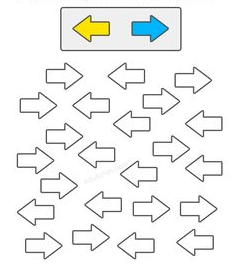 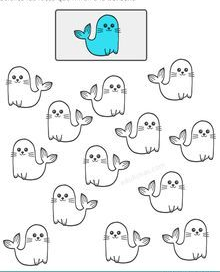 Pokoloruj strzałki  skierowane w lewo na żółto,                        Pokoloruj tylko te foki, które patrzą w prawo.skierowane w prawo na niebiesko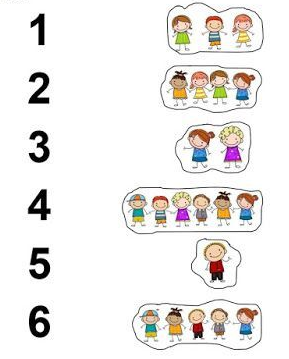 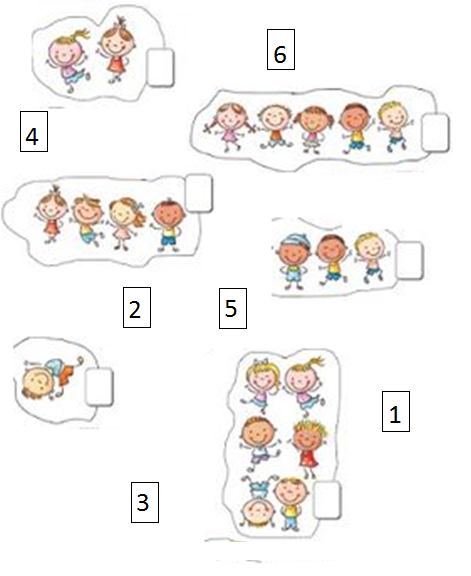 Połącz dzieci z odpowiednią liczbą.                                            Pokoloruj takim samym kolorem liczbę w okienku i okienko                                                                                                                                            przy zbiorze dzieci                                    